§5112.  Conveyance to Federal Government on defaultIn any contract for financial assistance with the Federal Government, the authority may obligate itself to convey to the Federal Government possession of or title to the urban renewal project and land in the project to which the contract relates which is owned by the authority, upon the occurrence of a substantial default, as defined in the contract, with respect to the covenants or conditions to which the authority is subject.  This obligation is specifically enforceable and does not constitute a mortgage.  The contracts may provide that, in case of such a conveyance, the Federal Government may complete, operate, manage, lease, convey or otherwise deal with the urban renewal project in accordance with the terms of the contract, provided that the contract requires that, as soon as practicable after the Federal Government is satisfied that all defaults with respect to the renewal project have been cured and that the urban renewal project will thereafter be operated in accordance with the terms of the contract, the Federal Government will reconvey to the authority the urban renewal project as then constituted.  [PL 1987, c. 737, Pt. A, §2 (NEW); PL 1987, c. 737, Pt. C, §106 (NEW); PL 1989, c. 6 (AMD); PL 1989, c. 9, §2 (AMD); PL 1989, c. 104, Pt. C, §§8, 10 (AMD).]SECTION HISTORYPL 1987, c. 737, §§A2,C106 (NEW). PL 1989, c. 6 (AMD). PL 1989, c. 9, §2 (AMD). PL 1989, c. 104, §§C8,10 (AMD). The State of Maine claims a copyright in its codified statutes. If you intend to republish this material, we require that you include the following disclaimer in your publication:All copyrights and other rights to statutory text are reserved by the State of Maine. The text included in this publication reflects changes made through the First Regular and First Special Session of the 131st Maine Legislature and is current through November 1. 2023
                    . The text is subject to change without notice. It is a version that has not been officially certified by the Secretary of State. Refer to the Maine Revised Statutes Annotated and supplements for certified text.
                The Office of the Revisor of Statutes also requests that you send us one copy of any statutory publication you may produce. Our goal is not to restrict publishing activity, but to keep track of who is publishing what, to identify any needless duplication and to preserve the State's copyright rights.PLEASE NOTE: The Revisor's Office cannot perform research for or provide legal advice or interpretation of Maine law to the public. If you need legal assistance, please contact a qualified attorney.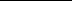 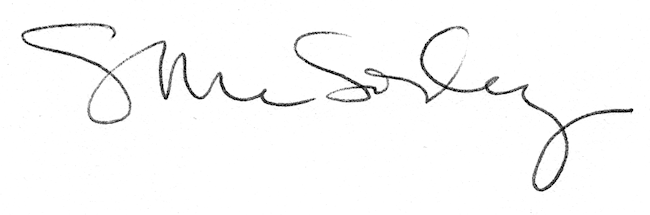 